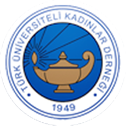 TÜRK ÜNİVERSİTELİ KADINLAR DERNEĞİÖZDEĞERLENDİRME FORMUŞUBE:DÖNEM:ÖZDEĞERLENDİRMEYE KATILAN EKİBİN AD-SOYAD VE İMZALARI: TARİH: PLANLANMIŞ ETKİNLİKLERİ GERÇEKLEŞTİRME KRİTERLERİ PLANLANMIŞ ETKİNLİKLERİ GERÇEKLEŞTİRME KRİTERLERİ PLANLANMIŞ ETKİNLİKLERİ GERÇEKLEŞTİRME KRİTERLERİ PLANLANMIŞ ETKİNLİKLERİ GERÇEKLEŞTİRME KRİTERLERİ PLANLANMIŞ ETKİNLİKLERİ GERÇEKLEŞTİRME KRİTERLERİ PLANLANMIŞ ETKİNLİKLERİ GERÇEKLEŞTİRME KRİTERLERİ NOKRİTERPLAN HEDEFİPLAN HEDEFİGERÇEKLEŞEN BAŞARI ORANI (%)1Planlanmış protokol/ STK/ Potansiyel üye ziyaretlerini gerçekleştirme oranıPlanlı ziyaret sayısıPlanlı ziyaret sayısıGerçekleşen ziyaret sayısıGerçekleşen sayı/planlı sayı2Planlanmış eğitim etkinliklerini gerçekleştirme oranıPlanlı eğitim saati sayısıPlanlı eğitim saati sayısıGerçekleşen eğitim saati sayısıGerçekleşen saat/ planlı saat3Planlanmış yönetim toplantılarını gerçekleştirme oranıPlanlanmış yönetim toplantıları sayısıPlanlanmış yönetim toplantıları sayısıGerçekleşen yönetim toplantıları sayısı Gerçekleşen sayı/ planlı sayı4Planlanmış yemek, gezi  vb. sosyal ve kültürel etkinliklerin gerçekleşme oranıPlanlanmış etkinlik sayısıPlanlanmış etkinlik sayısıGerçekleşen etkinlik sayısıGerçekleşen sayı/ planlı sayı5Planlanmış anma/ çelenk koyma etkinliklerini gerçekleştirme oranıPlanlanmış etkinlik sayısıPlanlanmış etkinlik sayısıGerçekleşen etkinlik sayısıGerçekleşen sayı/ planlı sayı6Planlanmış gelir getirici etkinlikleri gerçekleştirme oranıPlanlanmış etkinlik sayısıPlanlanmış etkinlik sayısıGerçekleşen etkinlik sayısıGerçekleşen sayı/ planlı sayı7Planlanmış proje etkinliklerini gerçekleştirme oranıPlanlanmış proje etkinliği sayısıPlanlanmış proje etkinliği sayısıGerçekleşen proje etkinliği sayısıGerçekleşen sayı/ planlı sayı8Planlanmış yayın etkinliklerini gerçekleştirme oranıPlanlanmış yayın sayısıPlanlanmış yayın sayısıGerçekleşen yayın sayısıGerçekleşen sayı/ planlı sayı9Hedeflenen üye sayısını gerçekleştirme oranıHedeflenen üye sayısıHedeflenen üye sayısıGerçekleşen üye sayısıGerçekleşen sayı/ hedeflenen sayı10Hedeflenen bursiyer sayısını gerçekleştirme oranıHedeflenen bursiyer sayısıHedeflenen bursiyer sayısıGerçekleşen bursiyer sayısıGerçekleşen sayı/ hedeflenen sayıYukarıdaki kriterlerle ile ilgili gerek duyduğunuz açıklamalar: Yukarıdaki kriterlerle ile ilgili gerek duyduğunuz açıklamalar: Yukarıdaki kriterlerle ile ilgili gerek duyduğunuz açıklamalar: Yukarıdaki kriterlerle ile ilgili gerek duyduğunuz açıklamalar: Yukarıdaki kriterlerle ile ilgili gerek duyduğunuz açıklamalar: Yukarıdaki kriterlerle ile ilgili gerek duyduğunuz açıklamalar: DERNEK FAALİYETLERİNİN STRATEJİK FAALİYET ALANLARINA UYGUNLUĞU KRİTERLERİDERNEK FAALİYETLERİNİN STRATEJİK FAALİYET ALANLARINA UYGUNLUĞU KRİTERLERİDERNEK FAALİYETLERİNİN STRATEJİK FAALİYET ALANLARINA UYGUNLUĞU KRİTERLERİDERNEK FAALİYETLERİNİN STRATEJİK FAALİYET ALANLARINA UYGUNLUĞU KRİTERLERİDERNEK FAALİYETLERİNİN STRATEJİK FAALİYET ALANLARINA UYGUNLUĞU KRİTERLERİDERNEK FAALİYETLERİNİN STRATEJİK FAALİYET ALANLARINA UYGUNLUĞU KRİTERLERİNOKRİTER  - STRATEJİK FAALİYET ALANIKRİTER  - STRATEJİK FAALİYET ALANIİLGİLİ FAALİYET VEYA PROJENİZ VARSA BELİRTİNİZİLGİLİ FAALİYET VEYA PROJENİZ VARSA BELİRTİNİZBAŞARI ORANI(%)SFA 1Kızların her düzeyde eğitime erişebilirliğinin arttırılmasına yönelik projeler geliştirmekKızların her düzeyde eğitime erişebilirliğinin arttırılmasına yönelik projeler geliştirmekSFA 2Özellikle kadın sayısının az olduğu alanlarda üniversite mezunu kadın sayısını arttırıcı çalışmalar yapmakÖzellikle kadın sayısının az olduğu alanlarda üniversite mezunu kadın sayısını arttırıcı çalışmalar yapmakSFA3Üniversiteli kız öğrencilere yönelik burs programları geliştirip yaygınlaştırmakÜniversiteli kız öğrencilere yönelik burs programları geliştirip yaygınlaştırmakSFA4Üniversitelerin ilgili bölümleriyle, ulusal ve uluslararası kurum ve kuruluşlarla kadınların güçlendirilmesine yönelik ortak çalışmalar yürütmekÜniversitelerin ilgili bölümleriyle, ulusal ve uluslararası kurum ve kuruluşlarla kadınların güçlendirilmesine yönelik ortak çalışmalar yürütmekSFA5Üniversiteli kız öğrencilerin çağdaş aktif yurttaşlık bilincini geliştirici programlar düzenlemekÜniversiteli kız öğrencilerin çağdaş aktif yurttaşlık bilincini geliştirici programlar düzenlemekSFA6Kadın istihdamını her sektörde arttırıcı projeler için Üniversitelerin Kadın Merkezleri, Meslek Odaları, STK’lar ve Özel Sektör ile kurumsal işbirlikleri geliştirmekKadın istihdamını her sektörde arttırıcı projeler için Üniversitelerin Kadın Merkezleri, Meslek Odaları, STK’lar ve Özel Sektör ile kurumsal işbirlikleri geliştirmekSFA7Kadının siyasette ve kamu yönetiminde karar mekanizmalarında eşit temsili için kamuoyu çalışmaları yapmakKadının siyasette ve kamu yönetiminde karar mekanizmalarında eşit temsili için kamuoyu çalışmaları yapmakSFA8Kadının insan hakları, toplumsal cinsiyet eşitliği ve kadına yönelik şiddetin önlenmesi için farkındalık ve savunuculuk çalışmaları yapmakKadının insan hakları, toplumsal cinsiyet eşitliği ve kadına yönelik şiddetin önlenmesi için farkındalık ve savunuculuk çalışmaları yapmakSFA9Kadının cinsel sağlığı ve haklarının savunulması ve geliştirilmesi için projeler tasarlamak, ilgili kurumlarla işbirlikleri yapmakKadının cinsel sağlığı ve haklarının savunulması ve geliştirilmesi için projeler tasarlamak, ilgili kurumlarla işbirlikleri yapmakSFA10Toplumsal cinsiyet eşitsizliği ile mücadele için dernek üyelerinin toplumsal cinsiyet bilincini, gönüllülük ve savunuculuk güçlerini geliştirmek Toplumsal cinsiyet eşitsizliği ile mücadele için dernek üyelerinin toplumsal cinsiyet bilincini, gönüllülük ve savunuculuk güçlerini geliştirmek SFA11BM Sürdürülebilir Kalkınma Hedefleri (Hedef 5) ile Kadına yönelik her tür ayrımcılığın önlenmesi sözleşmesi (CEDAW) ve kadına yönelik şiddetin önlenmesi için Avrupa Konseyi İstanbul Sözleşmesi’nin şartlarının yerine getirilmesini izlemek ve savunuculuğunu yapmakBM Sürdürülebilir Kalkınma Hedefleri (Hedef 5) ile Kadına yönelik her tür ayrımcılığın önlenmesi sözleşmesi (CEDAW) ve kadına yönelik şiddetin önlenmesi için Avrupa Konseyi İstanbul Sözleşmesi’nin şartlarının yerine getirilmesini izlemek ve savunuculuğunu yapmakYukarıdaki kriterlerle ile ilgili gerek duyduğunuz açıklamalar: Yukarıdaki kriterlerle ile ilgili gerek duyduğunuz açıklamalar: Yukarıdaki kriterlerle ile ilgili gerek duyduğunuz açıklamalar: Yukarıdaki kriterlerle ile ilgili gerek duyduğunuz açıklamalar: Yukarıdaki kriterlerle ile ilgili gerek duyduğunuz açıklamalar: Yukarıdaki kriterlerle ile ilgili gerek duyduğunuz açıklamalar: 